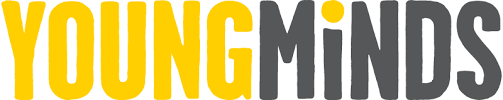    Beano KS1 Lesson Plan 2 – Being Brave and Becoming Resilient  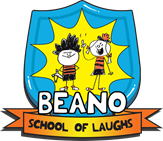 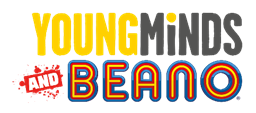    Beano KS1 Lesson Plan 2 – Being Brave and Becoming Resilient     Beano KS1 Lesson Plan 2 – Being Brave and Becoming Resilient     Beano KS1 Lesson Plan 2 – Being Brave and Becoming Resilient  Date: Date: Key Stage: 1 Teacher:Learning ObjectivesTo understand what it is to be braveTo know what resilience meansTo understand what it is to be braveTo know what resilience meansStarter ActivitiesIntroShow the introductory videoShow the introductory videoStarter ActivitiesLesson IntentionPupils will understand that we will all feel scared, nervous or worried at times but that being brave will help us cope in these situations. Pupils will understand what resilience is and think of ways to build it.Pupils will understand that we will all feel scared, nervous or worried at times but that being brave will help us cope in these situations. Pupils will understand what resilience is and think of ways to build it.Starter Activities5 minsHold up a box (with a stuffed toy inside), and ask if anyone would like to stroke your new pet. “Is anyone feeling brave?” Move the box a little to give the impression there is a creature inside and encourage the children to be quiet to help your pet stay calm so that he doesn’t bite! Don’t open it up too much – see if anyone will put their hand inside for a stroke without being able to see!Show the class that it is, in fact, just a stuffed animal. Explain that we sometimes feel scared because we imagine things to be worse, scarier, or harder than they actually are. “This was just a bit of fun, but when we feel scared or worried, like X did just now, or something is hard or we’ve made a mistake, its important to be brave and not let it get us down.” Write brave on the board.Hold up a box (with a stuffed toy inside), and ask if anyone would like to stroke your new pet. “Is anyone feeling brave?” Move the box a little to give the impression there is a creature inside and encourage the children to be quiet to help your pet stay calm so that he doesn’t bite! Don’t open it up too much – see if anyone will put their hand inside for a stroke without being able to see!Show the class that it is, in fact, just a stuffed animal. Explain that we sometimes feel scared because we imagine things to be worse, scarier, or harder than they actually are. “This was just a bit of fun, but when we feel scared or worried, like X did just now, or something is hard or we’ve made a mistake, its important to be brave and not let it get us down.” Write brave on the board.Main Activity15 minsPowerPoint Slide 1: Split the children into small mixed-ability groups. Give each group a jar or paper cup and a blank superhero character. Together, they can name and design their brave superhero and stick it on their cup/jar. If groups are large, some children could be given paper, glitter etc. to help decorate the cup/jar whilst taking turns to add colour or design to the superhero. Model some ideas on the board if needed.Give a slip of paper per pupil (more if desired). Encourage each group to consider what it is that makes people brave. Put PowerPoint Slide 2 on the board to prompt their discussions. On their slip of paper, pupils should write one thing that makes their superhero brave and place it in the cup – preferably different to others in their group so that their superhero has a variety of ‘brave’ attributes. Encourage pupils to help each other.Come together as a class. Choose some children to share their brave character and read his/her attributes to the class. Write their ideas on the board.PowerPoint Slide 3 – praise the children for their ideas and then show them ‘your’ ideas for your own cup. Do they agree? “Does physical strength or a tough job mean bravery, or can we show bravery at school, at home and with our friends?” Encourage children to consider smaller acts of bravery such as talking in front of the class, standing up for friends, coping in the face of problems or being different from their peers. Establish that bravery is not about toughness but more about managing our feelings well.PowerPoint Slide 1: Split the children into small mixed-ability groups. Give each group a jar or paper cup and a blank superhero character. Together, they can name and design their brave superhero and stick it on their cup/jar. If groups are large, some children could be given paper, glitter etc. to help decorate the cup/jar whilst taking turns to add colour or design to the superhero. Model some ideas on the board if needed.Give a slip of paper per pupil (more if desired). Encourage each group to consider what it is that makes people brave. Put PowerPoint Slide 2 on the board to prompt their discussions. On their slip of paper, pupils should write one thing that makes their superhero brave and place it in the cup – preferably different to others in their group so that their superhero has a variety of ‘brave’ attributes. Encourage pupils to help each other.Come together as a class. Choose some children to share their brave character and read his/her attributes to the class. Write their ideas on the board.PowerPoint Slide 3 – praise the children for their ideas and then show them ‘your’ ideas for your own cup. Do they agree? “Does physical strength or a tough job mean bravery, or can we show bravery at school, at home and with our friends?” Encourage children to consider smaller acts of bravery such as talking in front of the class, standing up for friends, coping in the face of problems or being different from their peers. Establish that bravery is not about toughness but more about managing our feelings well.Extension Work and Further Activities Give children the Extension Worksheet –in more detail and now using ideas from the discussion, design their own brave superhero (more able pupils could annotate him/her with all the things needed to be brave). Encourage creativity and fun (for example, he may have a mobile so that he can ring his mummy as having people to support you helps you feel brave, or perhaps he has a rubber, bouncy suit so that he can always bounce back after a mistake!)Following the plenary, design a poster to help others to be brave and resilient at school.Give children the Extension Worksheet –in more detail and now using ideas from the discussion, design their own brave superhero (more able pupils could annotate him/her with all the things needed to be brave). Encourage creativity and fun (for example, he may have a mobile so that he can ring his mummy as having people to support you helps you feel brave, or perhaps he has a rubber, bouncy suit so that he can always bounce back after a mistake!)Following the plenary, design a poster to help others to be brave and resilient at school.Plenary10 minsPowerPoint Slide 4: Explain that it is so important that we try to be brave when things are scary, hard or worrying. Being able to ‘bounce back’ after something difficult is a really good skill to have. “Does anybody know what this skill is called?”  Use the game of hangman to reveal the word resilience on the board. PowerPoint Slide 5: Can the class think of any ways they can be brave/show resilience at school this week? Try to come up with a short list of achievable goals (e.g. telling a teacher if something is worrying them; trying something new, trying hard even if they find something tricky) – perhaps to be displayed and discussed again in a week’s time. PowerPoint Slide 4: Explain that it is so important that we try to be brave when things are scary, hard or worrying. Being able to ‘bounce back’ after something difficult is a really good skill to have. “Does anybody know what this skill is called?”  Use the game of hangman to reveal the word resilience on the board. PowerPoint Slide 5: Can the class think of any ways they can be brave/show resilience at school this week? Try to come up with a short list of achievable goals (e.g. telling a teacher if something is worrying them; trying something new, trying hard even if they find something tricky) – perhaps to be displayed and discussed again in a week’s time. AfLObserving, question and answers, contribution to discussion and written responses.Self-assessment – encourage the pupils to reflect upon whether they feel more confident in understanding what it is that makes us brave and why it is important to help us cope with difficult situations. Observing, question and answers, contribution to discussion and written responses.Self-assessment – encourage the pupils to reflect upon whether they feel more confident in understanding what it is that makes us brave and why it is important to help us cope with difficult situations. EnglishCurriculum LinksPSHE (As recommended by the PSHE-Association)Pupils should have the opportunity to learn:H3. to think about themselves, to learn from their experiences, to recognise and celebrate their strengths and set simple but challenging goals.R5.  to share their opinions on things that matter to them and explain their views through discussions with one other person and the whole class R6.  to listen to other people and play and work cooperatively R7.  to offer constructive support and feedback to others PSHE (As recommended by the PSHE-Association)Pupils should have the opportunity to learn:H3. to think about themselves, to learn from their experiences, to recognise and celebrate their strengths and set simple but challenging goals.R5.  to share their opinions on things that matter to them and explain their views through discussions with one other person and the whole class R6.  to listen to other people and play and work cooperatively R7.  to offer constructive support and feedback to others Key WordsBrave, resilience Brave, resilience DifferentiationThrough questioning and mixed ability pairings. Teacher (and other group members) to guide less able children in the discussion if needed and help them to write their brave attribute for the cup.Through questioning and mixed ability pairings. Teacher (and other group members) to guide less able children in the discussion if needed and help them to write their brave attribute for the cup.Resources/Preparation NeededBefore the lesson, put a stuffed toy inside a box with a lid. Provide enough jars or paper cups per small group, a slip of paper per pupil, a blank superhero per group, pens, colours, glue or sticky tape, extension worksheet per child if required.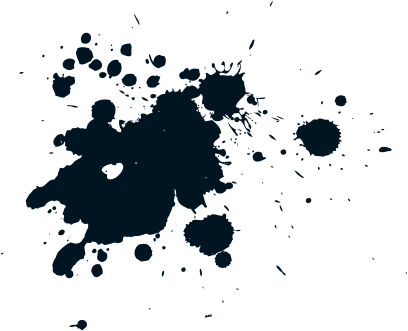 Before the lesson, put a stuffed toy inside a box with a lid. Provide enough jars or paper cups per small group, a slip of paper per pupil, a blank superhero per group, pens, colours, glue or sticky tape, extension worksheet per child if required.EvaluationFor teacher to complete:For teacher to complete: